泰人寿保险股份有限公司深圳分公司2023.2.28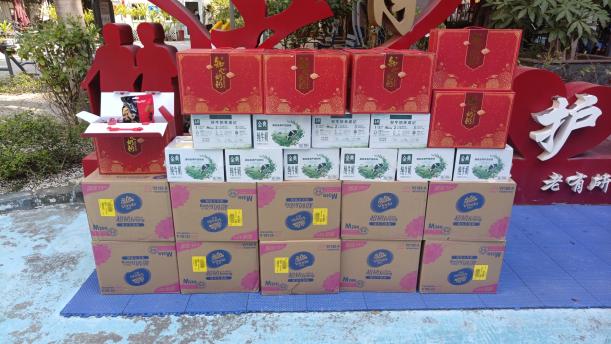 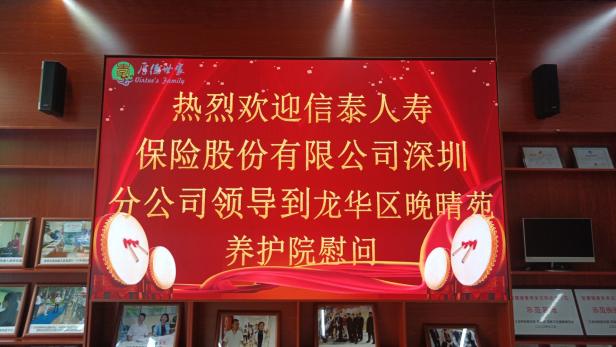 山东省临沂市驻粤流动党委 2023.3.25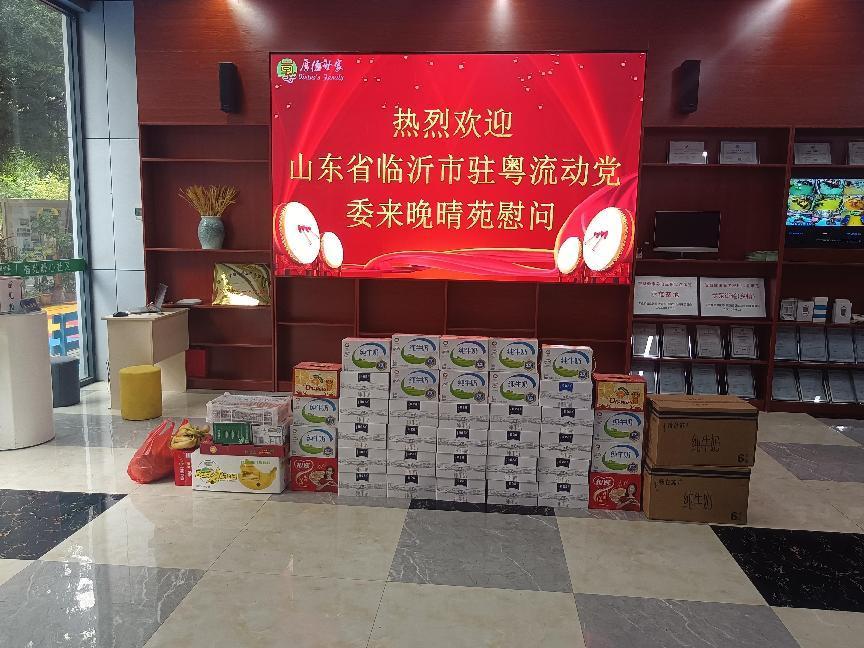 深圳龙华慈善会  2023.3.29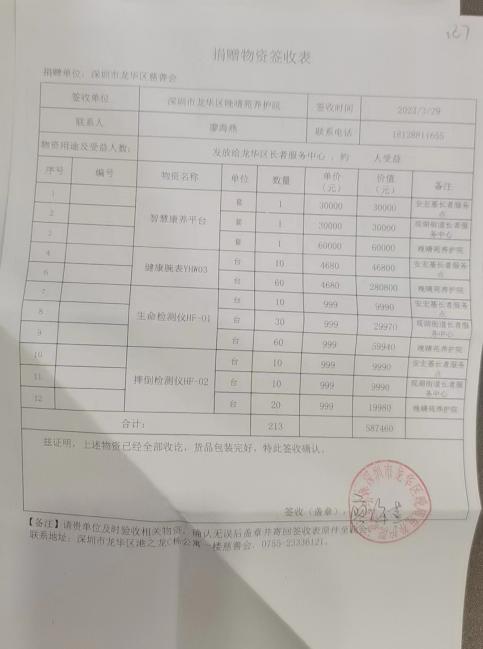 厦门狄耐克智能科技股份有限公司  2023.3.30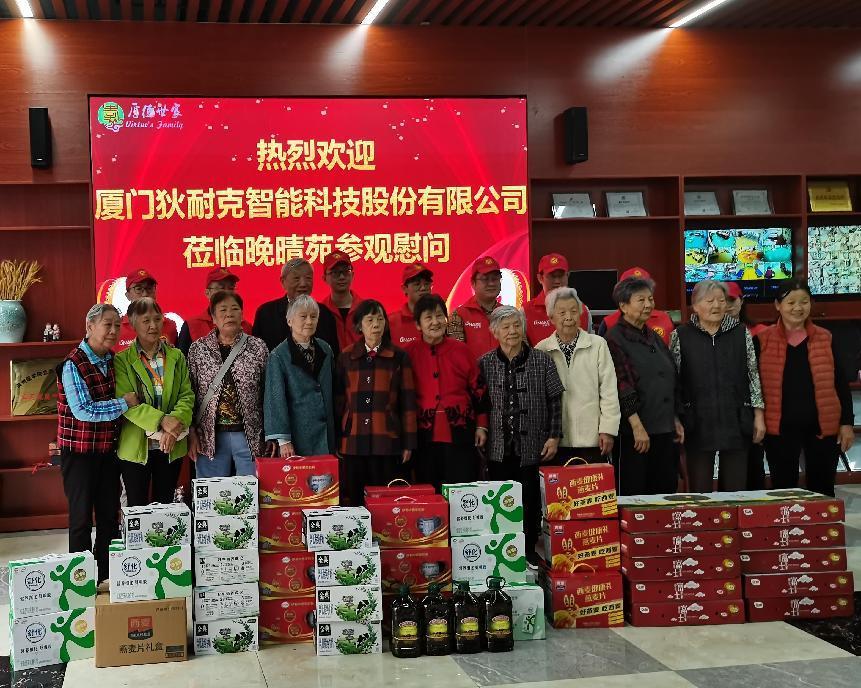 深圳市龙华区光大银行 2023.4.17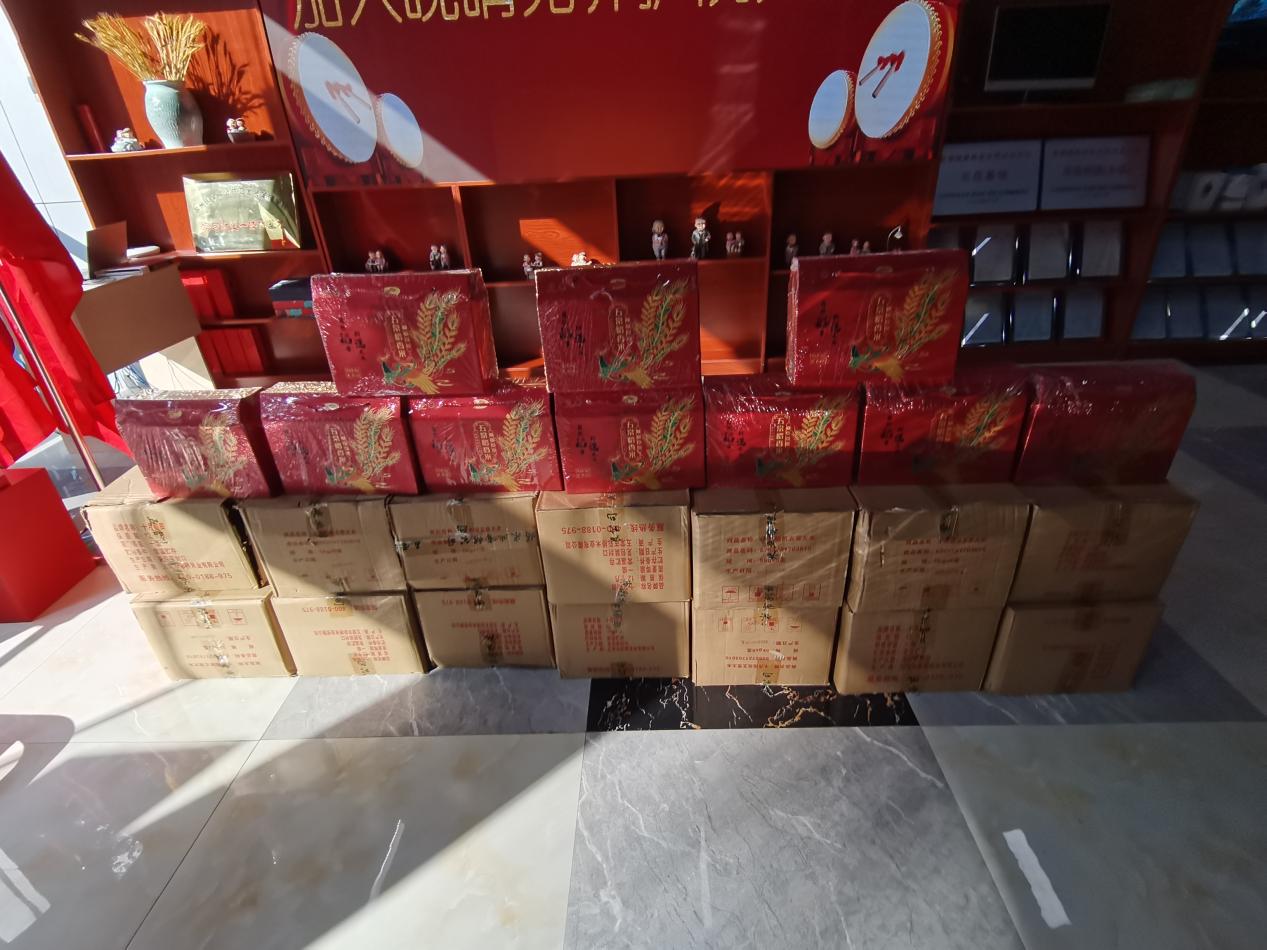 深圳市龙华区慈善会 2023.5.12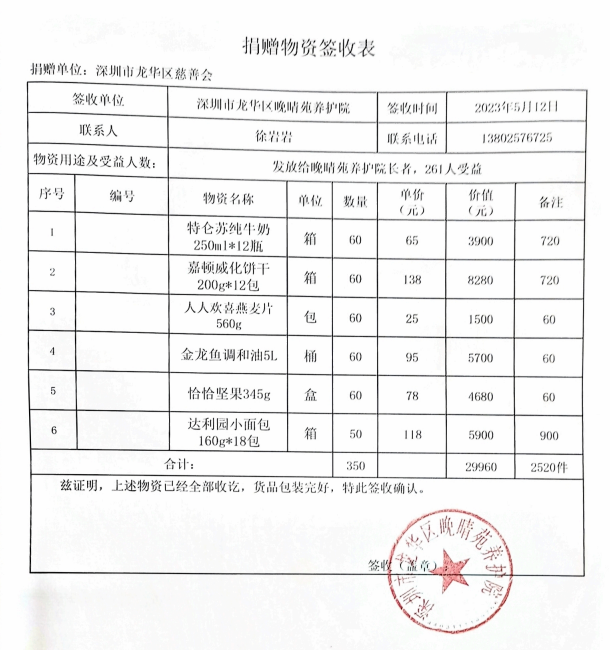 张淑贤老人女儿 （预定母亲节蛋糕）   2023.5.8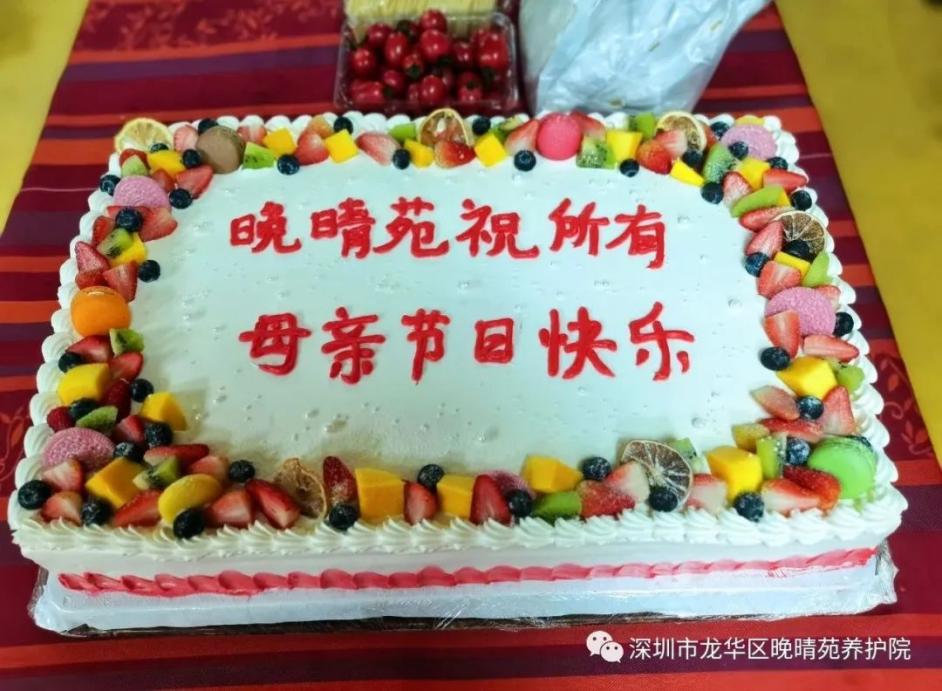 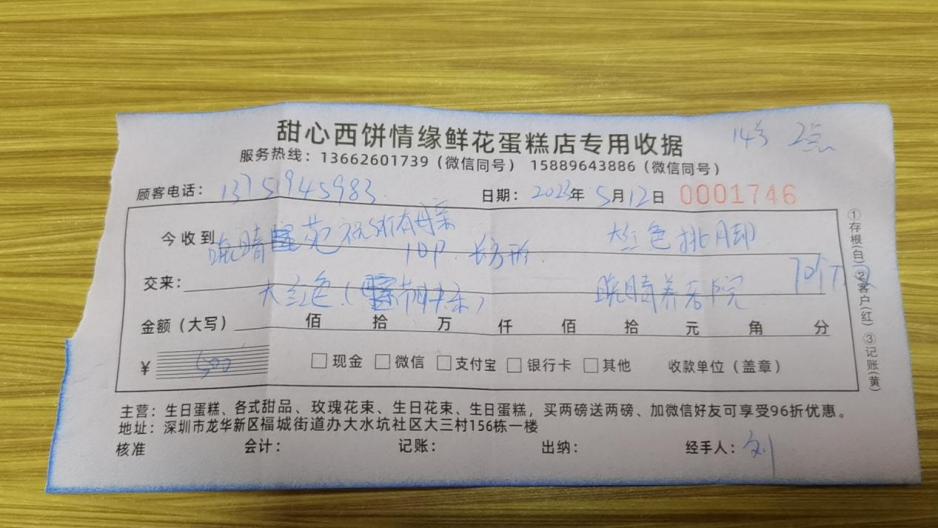 深圳市聚量千川科技有限公司  2023.5.18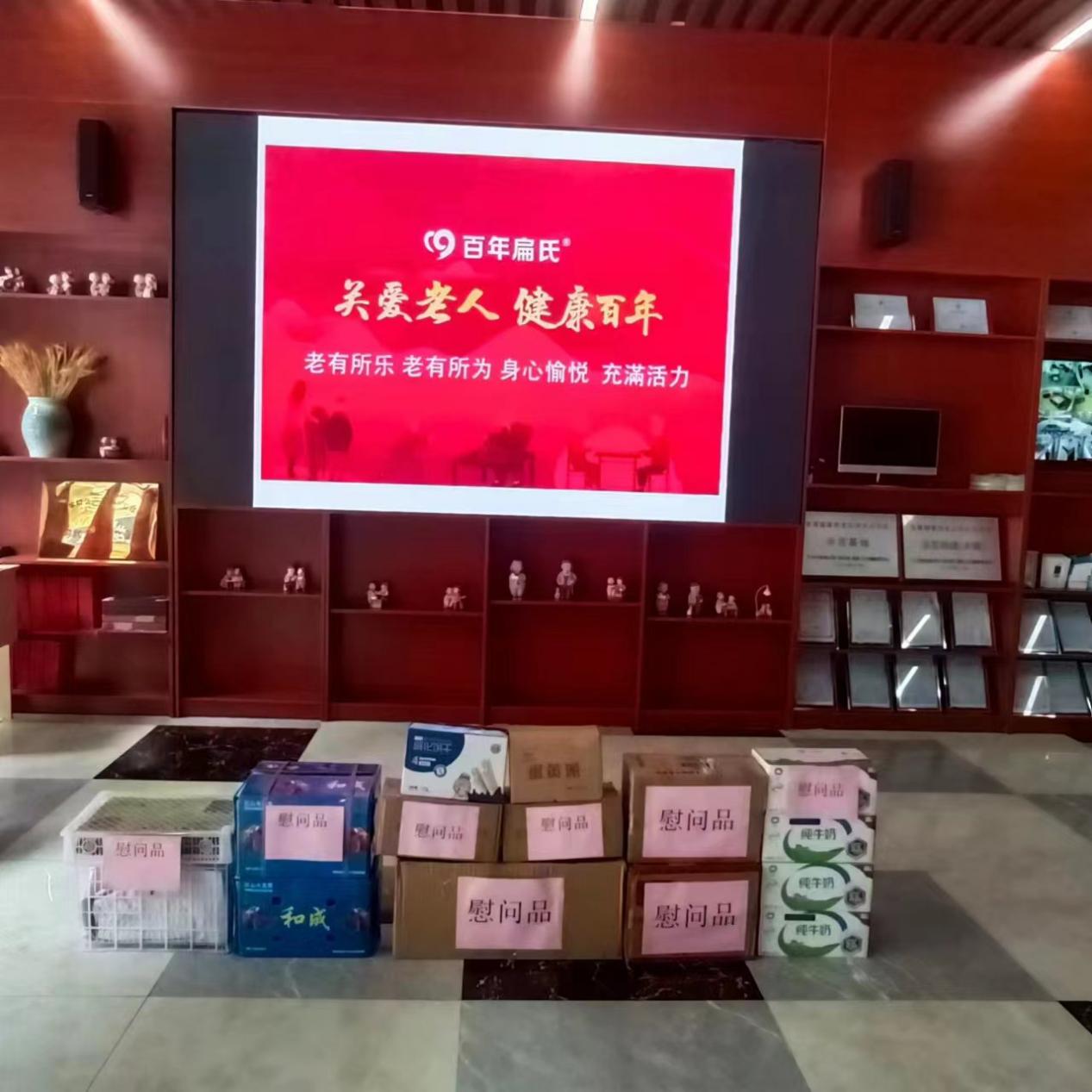 深圳市建设银行 2023.5.20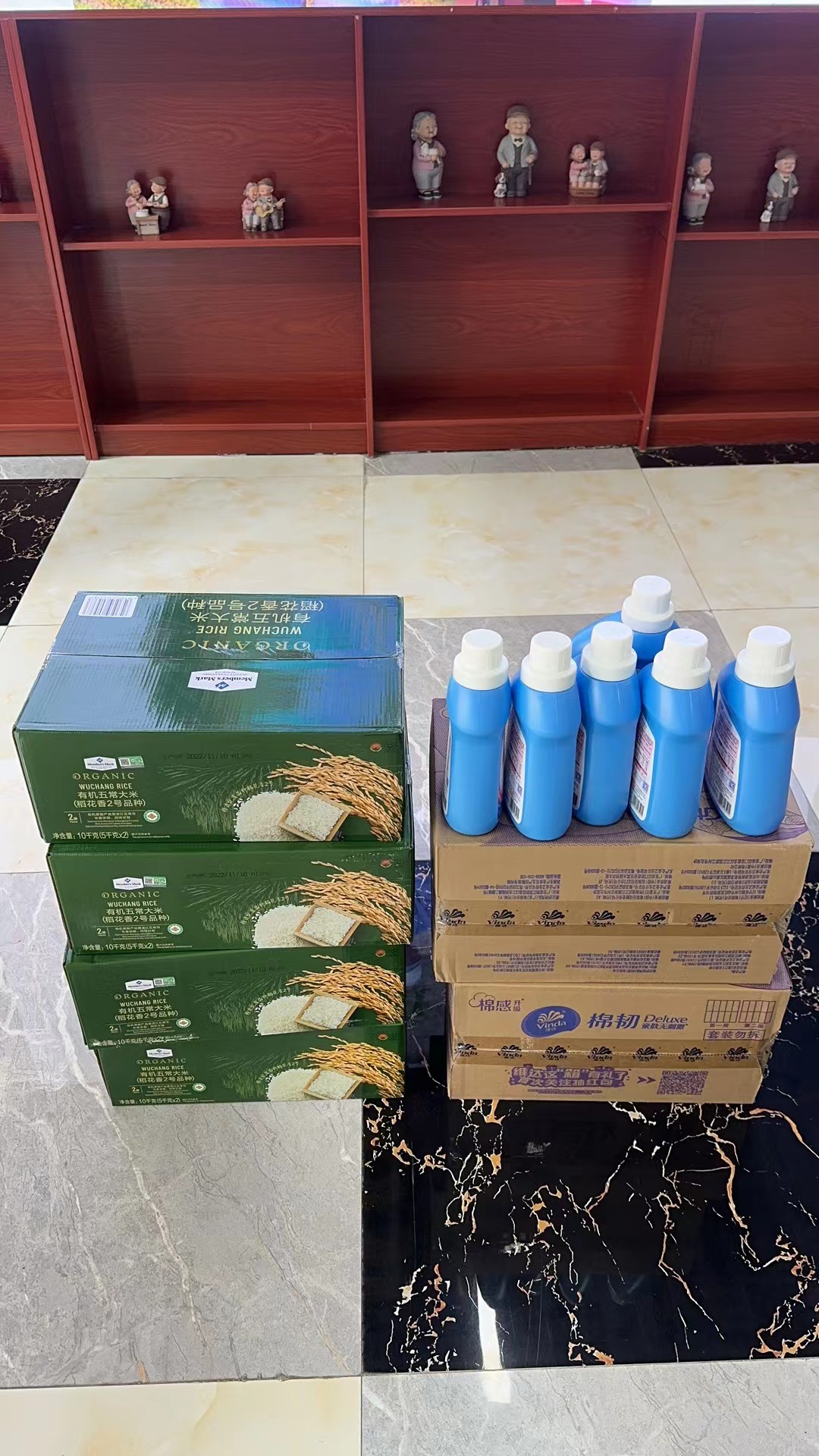 两只狗熊（深圳）品牌管理有限公司2023.6.21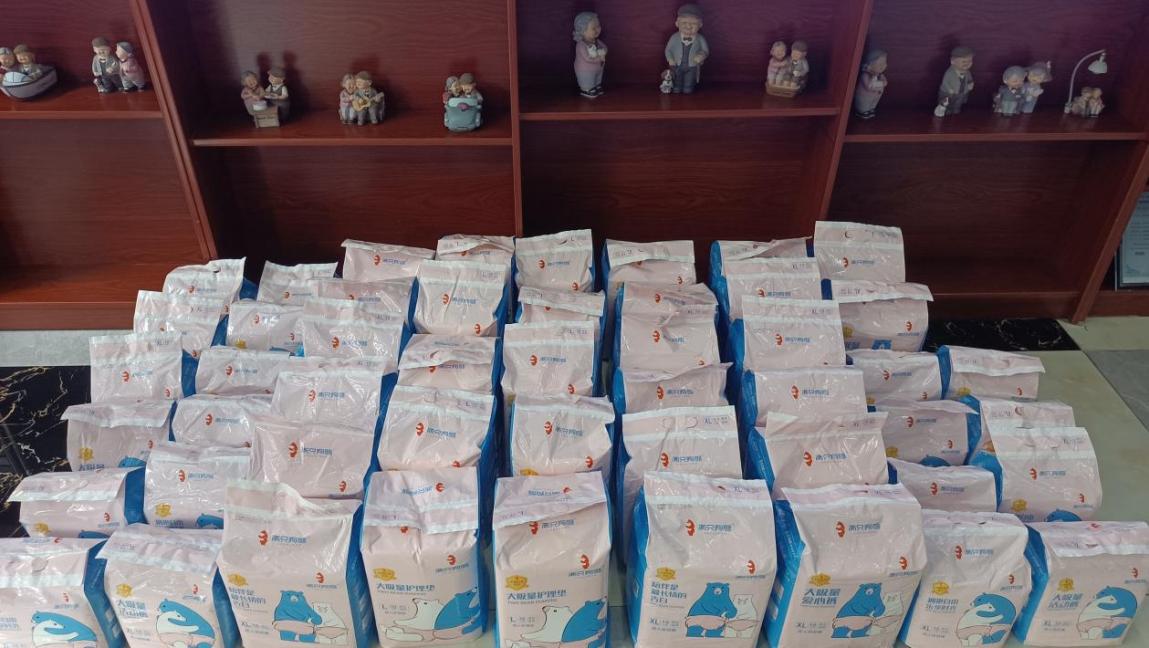 东风日产2023.7.19（水果若干现场发给老人）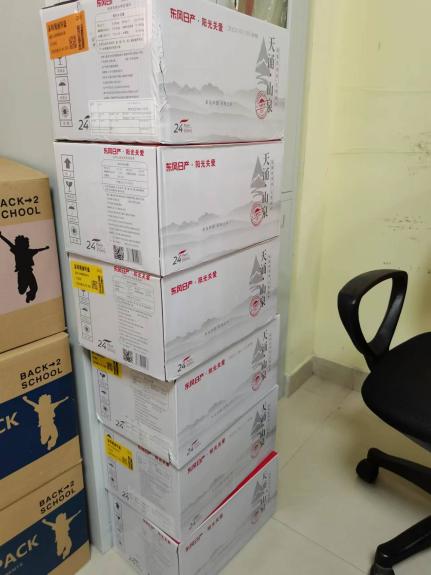 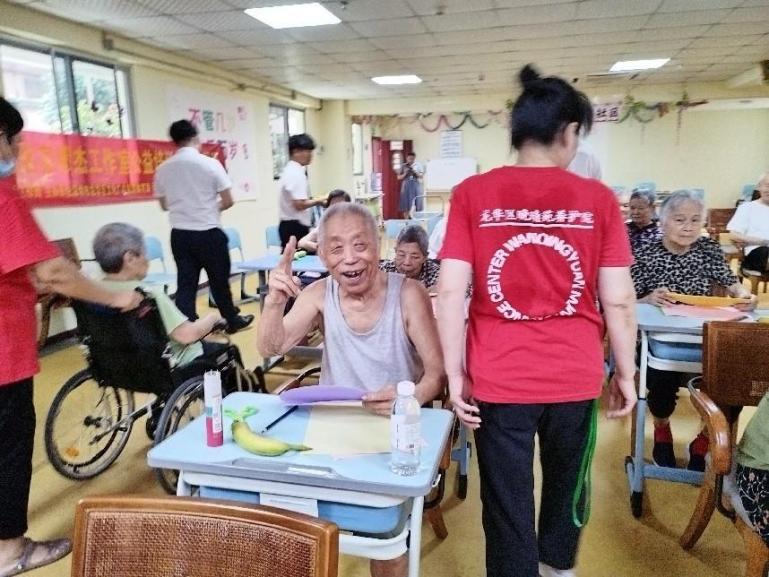 深圳市社会捐助中心2023.7.21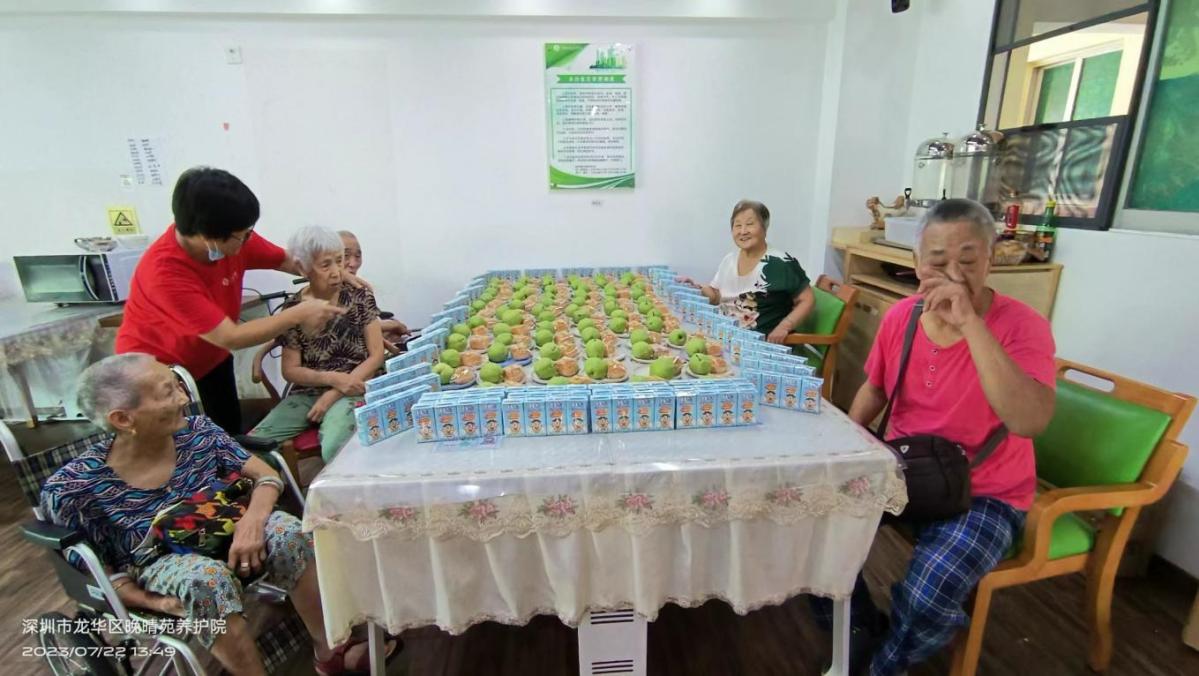 观澜街道群星歌唱协会2023.8.6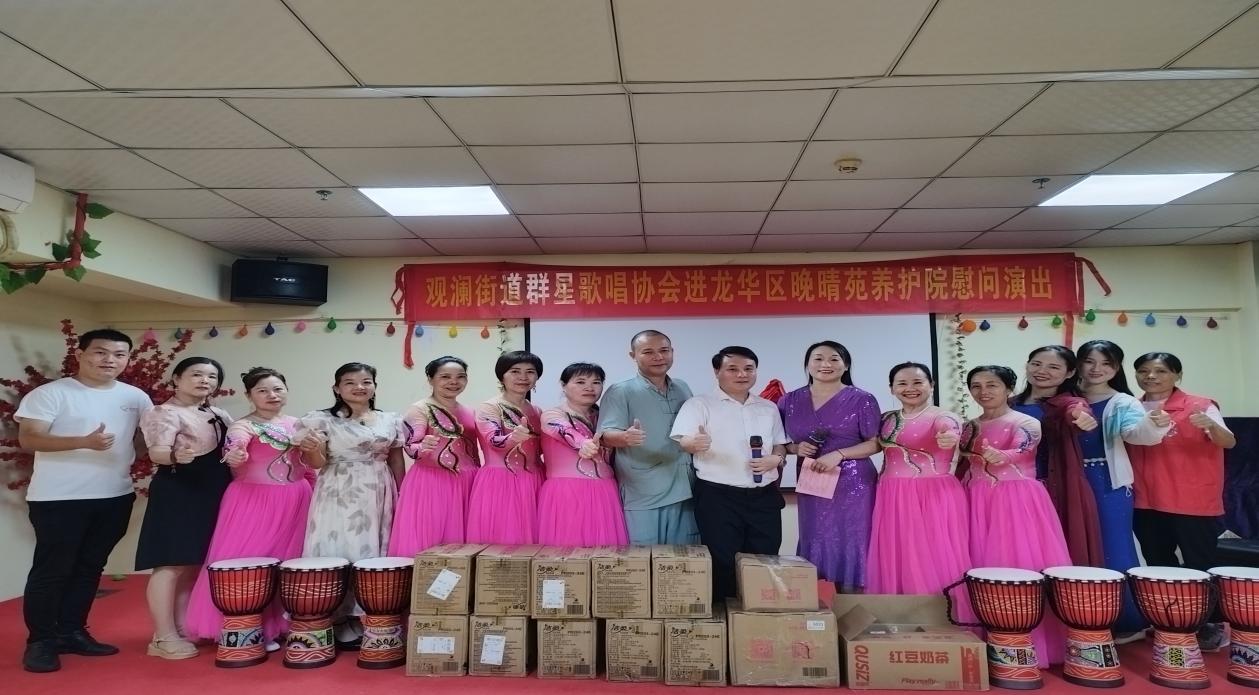 深圳市龙华建设发展集团有限公司2023.8.15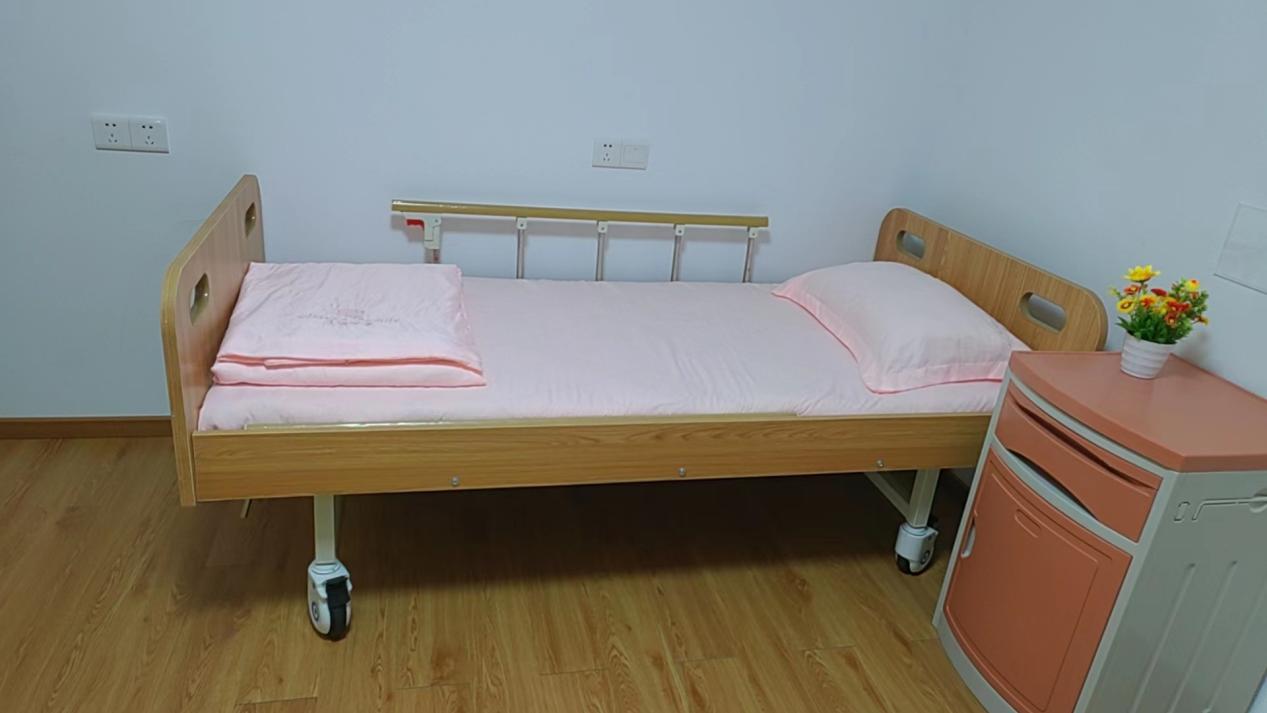 深圳市龙华区慈善会2023.8.17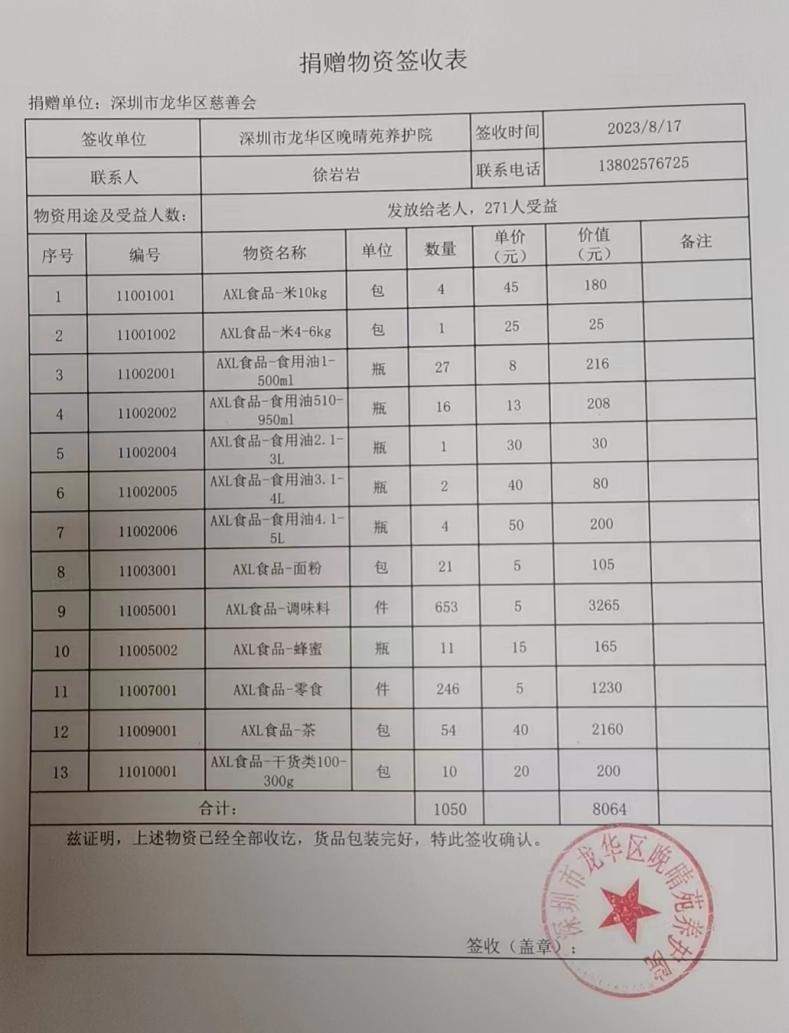 深圳市龙华建设发展集团有限公司2023.8.24深圳市龙华建设发展集团有限公司2023.9.13龙华人才安居公司2023.10.9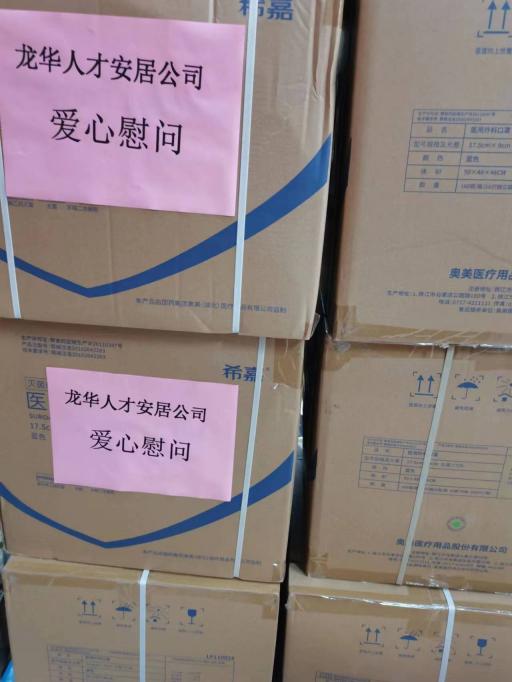 深圳市九云泰华实业有限公司2023.11.25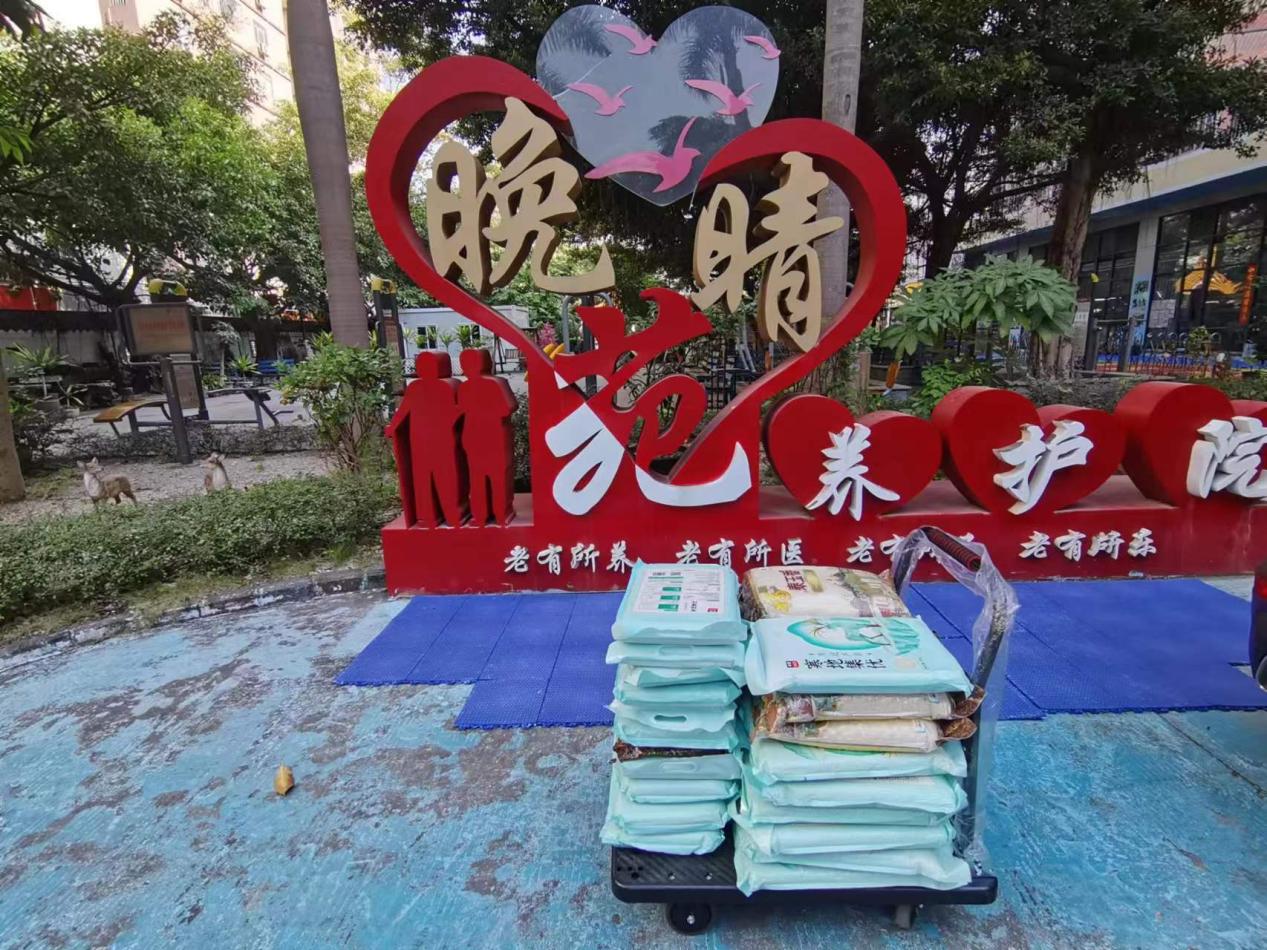 